Publicado en Barcelona, Espagna el 16/06/2015 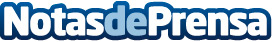 Streaming en directo del GEN Summit 2015  El Congreso mundial de medios de comunicación GEN Summit se inaugura mañana en el Centre de Cultura Contemporània de Barcelona. Todavía hay tiempo para apuntarse si aún no ha comprado su entrada. Solo tiene que inscribirse aquí. También le acercamos al Congreso del Global Editors Network mediante Liveblog, Livestream y los canales de redes sociales del GEN desde la web del GEN Summit. Datos de contacto:Karen Burke kburke@globaleditorsnetwork.orgDirector de comunicación - Global Editors Network0034 634 044 127Nota de prensa publicada en: https://www.notasdeprensa.es/streaming-en-directo-del-gen-summit-2015 Categorias: Comunicación Televisión y Radio Cataluña Eventos E-Commerce http://www.notasdeprensa.es